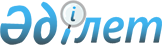 Об определении специально отведенных мест для осуществления выездной торговли на территории Акжарского района Северо-Казахстанской области
					
			Утративший силу
			
			
		
					Постановление акимата Акжарского района Северо-Казахстанской области от 28 января 2021 года № 11. Зарегистрировано Департаментом юстиции Северо-Казахстанской области 29 января 2021 года № 7110. Утратило силу постановлением акимата Акжарского района Северо-Казахстанской области от 18 марта 2022 года № 64
      Сноска. Утратило силу постановлением акимата Акжарского района Северо-Казахстанской области от 18.03.2022 № 64 (вводится в действие по истечении десяти календарных дней после дня его первого официального опубликования).
      В соответствии со статьей 27 Закона Республики Казахстан от 12 апреля 2004 года "О регулировании торговой деятельности", пунктом 102 Правил внутренней торговли, утвержденных приказом исполняющего обязанности Министра национальной экономики Республики Казахстан от 27 марта 2015 года № 264 "Об утверждении Правил внутренней торговли" (зарегистрировано в Реестре государственной регистрации нормативных правовых актов №11148) акимат Акжарского района Северо-Казахстанской области ПОСТАНОВЛЯЕТ:
      1. Определить специально отведенные места для осуществления выездной торговли на территории Акжарского района Северо-Казахстанской области согласно приложению к настоящему постановлению.
      2. Коммунальному государственному учреждению "Аппарат акима Акжарского района" в установленном законодательством Республики Казахстан порядке обеспечить:
      1) государственную регистрацию настоящего постановления в республиканском государственном учреждении "Департамент юстиции Северо-Казахстанской области Министерства юстиции Республики Казахстан";
      2) размещение настоящего постановления на интернет – ресурсе акимата Акжарского района после его официального опубликования.
      3. Ответственность за исполнением настоящего постановления возложить на коммунальное государственное учреждение "Отдел сельского хозяйства, предпринимательства и ветеринарии Акжарского района Северо-Казахстанской области".
      4. Настоящее постановление вводится в действие по истечении десяти календарных дней после дня его первого официального опубликования. Специально отведенные места для осуществления выездной торговли на территории Акжарского района Северо-Казахстанской области
					© 2012. РГП на ПХВ «Институт законодательства и правовой информации Республики Казахстан» Министерства юстиции Республики Казахстан
				
      Аким района

К. Калиев
Приложение кпостановлениюот 28 января 2021 года№ 11
№ п/п
Наименование сельских округов
Места установки автолавок и (или) палаток (павильонов)
1
Талшыкский сельский округ
село Талшык, улица Абылай хан, центральный рынок
2
Талшыкский сельский округ
село Талшык, улица М.Ломоносова, 1, возле здания дома культуры в дни проведения культурно-массовых мероприятий
3
Талшыкский сельский округ
село Талшык, улица Победы, 61а, центральный стадион в дни проведения культурно-массовых мероприятии
4
Талшыкский сельский округ
село Талшык, улица А.Иманова 1, возле территории коммунального государственного учреждения "Бестерекская средняя школа" акимата Акжарского района Северо-Казахстанской области Министерства образования и науки Республики Казахстан
5
Талшыкский сельский округ
село Ульгили, улица Школьная, 10, возле территории коммунального государственного учреждения "Ульгилинская средняя школа" акимата Акжарского района Северо-Казахстанской области Министерства образования и науки Республики Казахстан
6
Талшыкский сельский округ
село Казанское, улица Школьная, 1, возле территории коммунального государственного учреждения "Казанская средняя школа" акимата Акжарского района Северо-Казахстанской области Министерства образования и науки Республики Казахстан
7
Талшыкский сельский округ
село Тугуржап, улица Новая, 5, возле территории коммунального государственного учреждения "Тугуржапская начальная школа" акимата Акжарского района Северо-Казахстанской области Министерства образования и науки Республики Казахстан
8
Айсаринский сельский округ
село Айсары, улица Абая, 3, возле территории коммунального государственного учреждения "Айсаринская основная школа" акимата Акжарского района Северо-Казахстанской области Министерства образования и науки Республики Казахстан
9
Алкатерекский сельский округ
село Алқатерек, улица Малика Габдуллина, 1, возле территории коммунального государственного учреждения "Аппарат акима Алкатерекского сельского округа Акжарского района Северо-Казахстанской области"
10
Акжаркынский сельский округ
село Акжаркын, улица Ленина, 3, возле территории коммунального государственного учреждения "Аппарат акима Акжаркынского сельского округа Акжарского района Северо-Казахстанской области"
 11
Акжаркынский сельский округ
село Ащиколь, улица Кенесары, 2, возле территории коммунального государственного учреждения "Ащигольская средняя школа" акимата Акжарского района Северо-Казахстанской области Министерства образования и науки Республики Казахстан
12
Восходский сельский округ
село Восходское, улица Динмухамед Конаева, 8, возле территории коммунального государственного учреждения "Восходская основная школа" акимата Акжарского района Северо-Казахстанской области Министерства образования и науки Республики Казахстан
13
Восходский сельский округ
село Аксай, улица Калинина, 1, возле территории бывшего здания государственного учреждения "Аппарат акима Восходского сельского округа Акжарского района Северо-Казахстанской области"
14
Кенащинский сельский округ
село Кенащы, улица Ленина, 5, возле территории здания Индивидуального предпринимателя Дархан
 15
Кенащинский сельский округ
село Байтус, улица Абылай хана 2, возле территории коммунального государственного учреждения "Байтусская неполная средняя школа" акимата Акжарского района Северо-Казахстанской области Министерства образования и науки Республики Казахстан
16
Кишикаройский сельский округ
село Бостандык, улица Акана Сери, 10, возле территории коммунального государственного учреждения "Аппарат акима Кишикаройского сельского округа Акжарского района Северо-Казахстанской области"
17
Кишикаройский сельский округ
село Киевское, улица Молодежная, 28, возле территории коммунального государственного учреждения "Киевская средняя школа" акимата Акжарского района Северо-Казахстанской области Министерства образования и науки Республики Казахстан
18
Новосельский сельский округ
село Киевское, улица Молодежная, 28, возле территории коммунального государственного учреждения "Киевская средняя школа" акимата Акжарского района Северо-Казахстанской области Министерства образования и науки Республики Казахстан
 19
Новосельский сельский округ
село Новосел, улица Первомайская, 1, возле территории коммунального государственного учреждения "Новосельская основная школа" акимата Акжарского района Северо-Казахстанской области Министерства образования и науки Республики Казахстан
 20
Кулыкольский сельский округ
село Кулыколь, улица Школьная, 1, возле территории коммунального государственного учреждения "Жанааульская средняя школа имени Кали Хадесова" акимата Акжарского района Северо-Казахстанской области Министерства образования и науки Республики Казахстан
 21
Кулыкольский сельский округ
село Карашилик, улица Школьная 1, возле территории коммунального государственного учреждения "Карашиликская средняя школа" акимата Акжарского района Северо-Казахстанской области Министерства образования и науки Республики Казахстан
 22
Ленинградский сельский округ
село Ленинградское, улица Горького, 42, возле территории коммунального государственного учреждения "Аппарат акима Ленинградского сельского округа Акжарского района Северо-Казахстанской области"
 23
Ленинградский сельский округ
село Дауит, улица Ворошилова, 23, возле территории коммунального государственного учреждения "Дауитская средняя школа" акимата Акжарского района Северо-Казахстанской области Министерства образования и науки Республики Казахстан
 24
Ленинградский сельский округ
село Кзылту, улица Комсомольская, 44, возле территории коммунального государственного учреждения "Кызылтуская средняя школа" акимата Акжарского района Северо-Казахстанской области Министерства образования и науки Республики Казахстан
 25
Майский сельский округ
село Майское, улица Абая, 5, возле территории коммунального государственного учреждения "Майская средняя школа" акимата Акжарского района Северо-Казахстанской области Министерства образования и науки Республики Казахстан
 26
Уялинский сельский округ
село Уялы, улица 30 лет Победы, 1, возле территории коммунального государственного учреждения "Уялинская средняя школа имени Смагула Садвакасова" акимата Акжарского района Северо-Казахстанской области Министерства образования и науки Республики Казахстан
 27
Уялинский сельский округ
село Аксары, улица Ленина, 4, возле территории коммунального государственного учреждения "Аксаринская основная школа" акимата Акжарского района Северо-Казахстанской области Министерства образования и науки Республики Казахстан